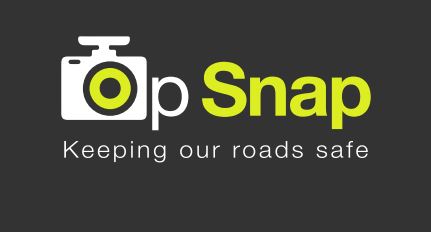 Op SnapDear County Cllr,You will be aware that I recently launched my new Police and Crime Plan setting the clear priorities, investment and a commitment for police and partnership working through to 2025, putting victims at the heart of everything we do and most importantly taking the fight to criminals.One of my key priorities, where public concern is consistently high, is to target dangerous drivers and therefore I am pleased to inform you about the launch of Op Snap, a new initiative being launched by Lancashire Constabulary to tackle this. Whether it be driving at high speeds on residential roads or country lanes, anti-social driving in town centres, driving under the influence or carelessly – people are understandably concerned about road safety.Op Snap sees the introduction of a new dashcam submission system designed for members of the public to easily submit video evidence online to Lancashire Police to aid investigations, reduce dangerous driving and increase road safety.The new tool enables residents who have witnessed an incident, that is not a collision and therefore often not reported, to submit footage that they believe can be used to evidence of a moving traffic offence. Every report is then assessed by a member of staff experienced in road policing matters and the person updated as to whether or not the report is subject to further action. Op Snap is now available on the Constabulary website, alongside a set of frequently asked questions, with communication activity planned in the coming weeks to introduce this new service to the public. The Constabulary will be taking a phased approach to the rollout to help manage public expectations as well as demand on the service. This will mean a staggered introduction across our three policing divisions to enable ongoing evaluation.The public want to see those driving at high speeds or carelessly with no regard for other road users, stopped. And whilst we can never, with any degree of honesty, commit that we will be able to police every stretch of road all the time – we need to see meaningful action against those who repeatedly put others at risk and in the hotspot areas of concern. The public are our eyes and ears and together with a full review of the Lancashire Road Safety Partnership, Op Snap will see the start of real, positive changes to target and deter dangerous drivers in Lancashire.I hope you will join me in giving this new initiative your full support, although during this soft launch phase we’d ask you not to publicise wider to ensure demand can be managed and service levels maintained. I will keep you updated. Yours sincerely,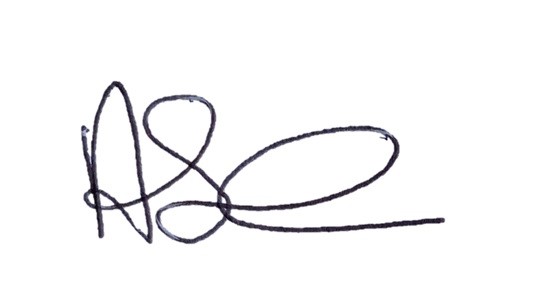 Andrew SnowdenPolice and Crime Commissioner for Lancashire